Реализация  проекта в подготовительной группе, посвященного творчеству А.С. ПушкинаТема проекта: «По сказкам Пушкина»    Автор: Дюкова А. В. , воспитатель МБДОУ №1 «Светлячок».     Участники проекта: дети подготовительной группы, родители воспитанников, музыкальный руководитель.    Актуальность проекта:  День рождения Александра Сергеевича Пушкина – памятная дата. Недостаточные, малочисленные знания детей  о сказках А. С. Пушкина. Анализ бесед с родителями показал, что лишь малая часть последних читают ребятам  сказки А.С. Пушкина, считая их недоступными пониманию детей дошкольного возраста. И не думают, что благодаря изучению творчества великого русского поэта  у детей  появится стремления к постоянному общению с книгой,  способствующие возникновению интереса к изучению творчества других писателей. Ведь сказка - это благоприятный и ничем незаменимый источник нравственного воспитания детей, так как в ней отражена вся реальная жизнь со злом и добром, счастьем и горем.   Вид проекта: познавательно-творческий, групповой   Сроки реализации проекта: две недели (с 21.01 по 9.02)   Участники проекта: дети подготовительной группы, родители воспитанников, педагоги.   Цель проекта: создание условий для приобщения детей старшего дошкольного возраста к русской классической литературе посредством знакомства с творчеством А.С. Пушкина.   Задачи проекта: - Обобщать и расширять представления детей и родителей о жизни и творчестве А.С. Пушкина- развивать элементы творчества, учить использовать прочитанное в других видах деятельности. - воспитывать умение слушать, понимать и воспринимать литературные произведения, эмоционально откликаться на прочитанное;- воспитывать нравственные качества: чувство сострадания, сопереживания, уважение к старшим, заботу о младшихМетоды и формы, направленные на реализацию задач проекта: экскурсия в детскую библиотеку, выставка, конкурс стихов «А.С. Пушкину посвящается…», образовательная деятельность, чтение художественной литературы, творческая деятельность, игровая деятельность, прослушивание музыкальных произведений, просмотр мультфильмов. Викторина.Результаты проекта:- Развитие интереса к творчеству А.С. Пушкина, к русской литературе.- содействие у детей познавательной активности, творческих способностей, эмоциональной отзывчивости.-совершенствование звукопроизношения, выразительности и связной речи детей.-достижение взаимопонимания и сотрудничества между детьми и родителями, педагогами и родителями, укрепление семейных связей.I этап – предварительный: - Подбор аудио и видео материала по произведениям А.С. Пушкина, оформление презентации по биографии автора и викторины по сказкам поэта;- Выявление первоначальных знаний детей о знании сказок А.С. Пушкина- Информация для родителей о предстоящем проекте. Консультация для родителей: «Воспитание сказкой».-Подготовка конспектов образовательной деятельности.II этап – основной:Мероприятия, направленные на реализацию основного этапа проекта1.«Поговорим о Пушкине». Образовательная деятельность по формированию целостной картины мираЦель: познакомить детей с жизнью великого русского поэта. 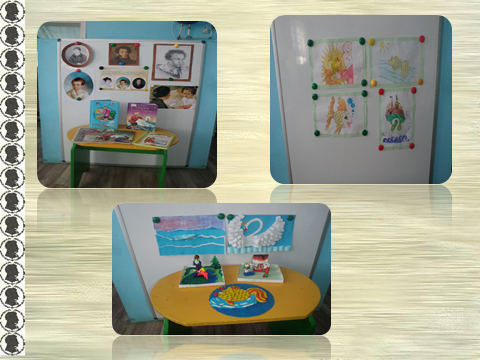 2.«А.С.Пушкин в творчестве русских композиторов». Прослушивание музыкальных произведений: “Три чуда: Белка, Богатыри, Царевна Лебедь”; “Полет шмеля”; “Океан море” Н. Римского-Корсакова; “Аквариум”, “Лебедь”, “Танец Золотой рыбки” 3.«Наши любимые сказки». Чтение художественной литературы с родителями, воспитателями в доу.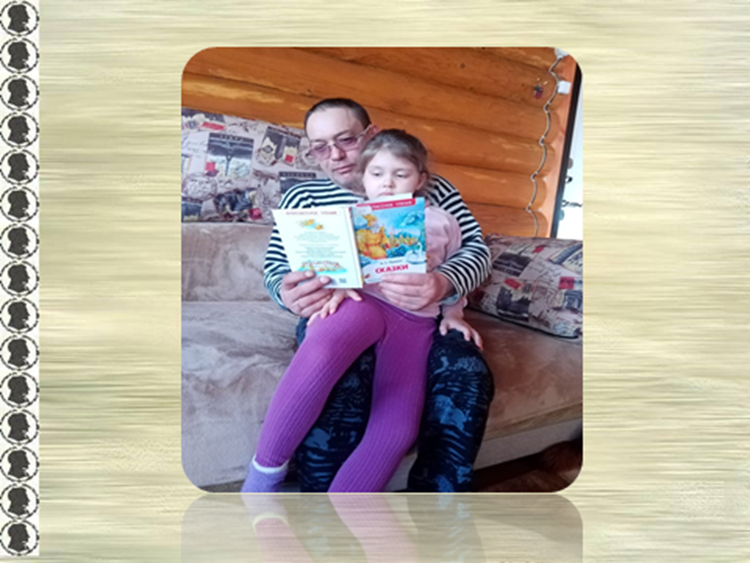 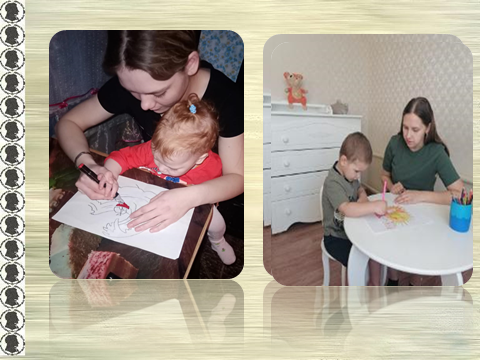 Цель: приобщать детей к чтению классической литературы; развивать традиции семейного чтения, умения внимательно слушать,  размышлять, отвечать на вопросы. Формировать умение понимать главную идею сказки, правильно оценивать поступки героев.4.«Октябрь уж наступил». Разучивание стихов А.С. ПушкинаЦель: знакомить со стихами великого поэта, продолжать учить читать  выразительно, с интонациями читать стихи.5.«Уж небо осенью дышало». РисованиеЦель: учить рисовать пейзаж, передавая характерные особенности ранней золотой осени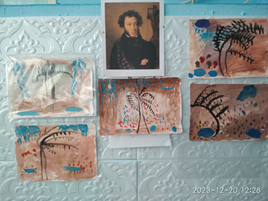 6. «Ель растёт перед дворцом» Аппликация  елочка для белочки. Цель: Продолжать учить составлять композицию по мотивам сказки, закреплять умение вырезывать разнообразные предметы, используя знакомые приемы.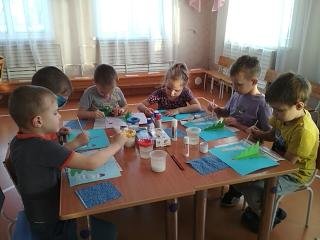 8«Дворец для белочки». Конструирование.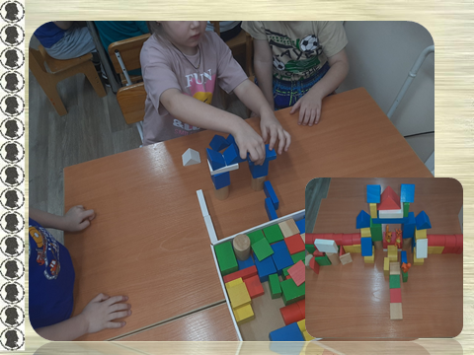 9.«Белка, там живет ручная». Лепка Цель: продолжать учить детей изображать в лепке образ сказочного персонажа, добиваться выразительности образа белки,  передавая ее форму, величину, строение, пропорции.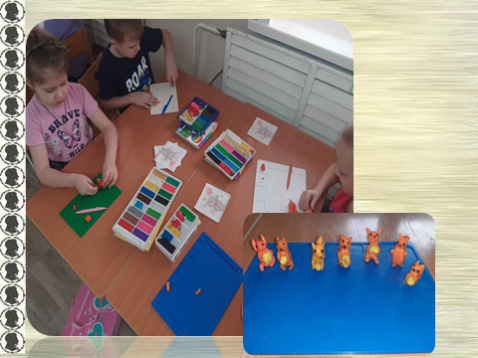 
10.«Петушок». Пластинграфия.Цель:  формировать умения работать в  технике  пластилинографии,  развивать мелкую моторику.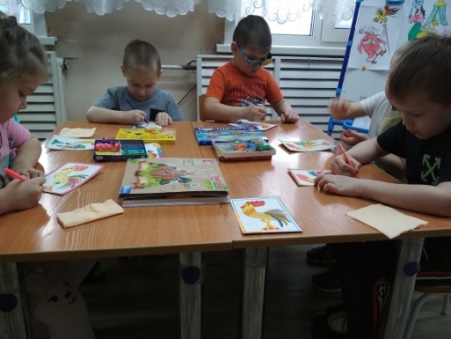 
11.«У лукоморья дуб зеленый». Сюжетная аппликация (коллективная) Цель: учить создавать композицию по мотивам произведения, работать с использованием шаблонов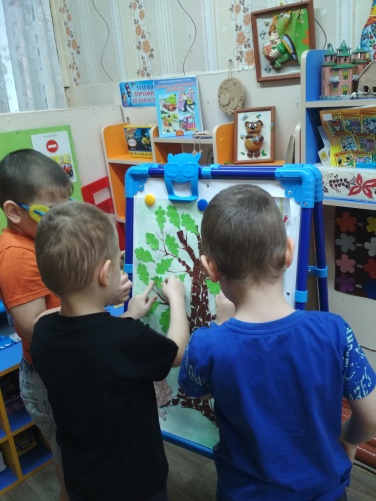 
12.«Царевна Лебедь». Нетрадиционная техника аппликации.Цель: Учить создавать образ Царевны-Лебеди, используя комочки салфеток с элементами обрывной аппликации. 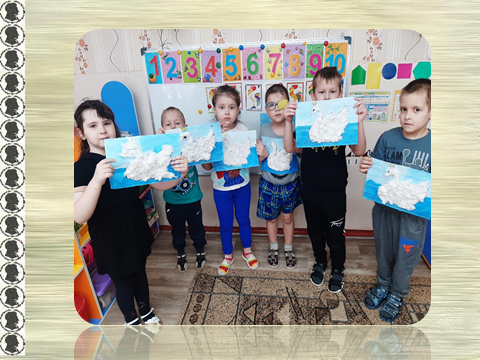 
13.«Что за прелесть эти сказки!  Выставка детских работ по сказкам А.С Пушкина». Цель: учить создавать иллюстрации к прочитанным произведениям, формировать интерес к классической литературе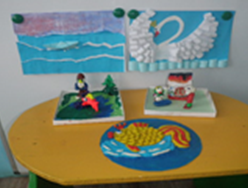 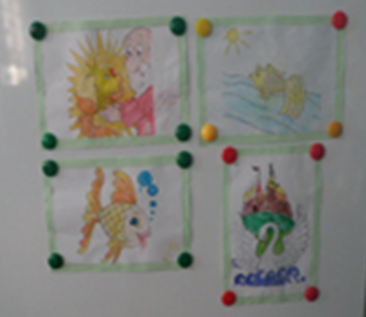 14.«По сказкам А.С.Пушкина». Дидактические игры1. «Какой сказочный герой лишний».2. «Найди предметы из сказок Пушкина»3. «Узнай героя по описанию»4.  «Собери и назови».Цель: продолжать знакомство с творчеством А.С. Пушкина, учить узнавать его произведения, иллюстрации к его произведениям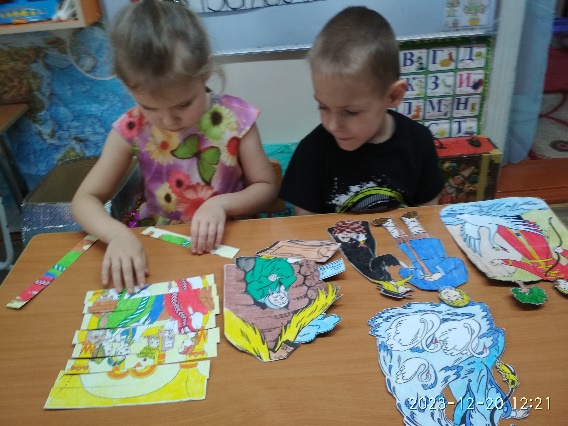 15.«Три девицы под окном». ТеатрализацияЦель: воспитывать интерес к художественной литературе, развивать умение создавать выразительный образ, имитировать характерные действия персонажей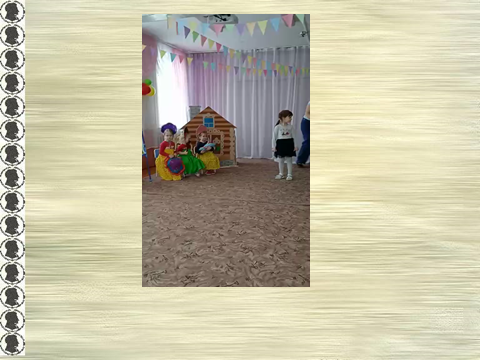 18. «Мой Пушкин, мой поэт!». Альбом детского творчества. Цель: систематизировать работы по проекту, создать книгу иллюстраций к произведениям поэтаIII этап – заключительный:Организация викторины по сказкам Александра Сергеевича Пушкина;Создание альбома “Сказки Ученого Кота” с рисунками детей к различным  сказкам А. С. Пушкина.Пополнение видеотеки и библиотеки в группе произведениями по творчеству Пушкина.   На протяжении всего периода проекта были созданы условия для развития у детей и родителей интереса к творчеству А. С. Пушкина. Дети были увлечены сказками Пушкина, в которых они узнавали героев и сюжеты, изображая их при помощи красок, лепки и аппликаций.  Изменение предметно-пространственной среды, использование многообразия форм работы с детьми и родителями позволило создать творческую, эмоциональную атмосферу для заключительного этапа проекта по созданию альбома детских работ по сказкам поэта и викторины.